Zion’s Mission Projects - The 4th Quarter missions are being collected for church work student support.  Current church work students are Abigail DeLoach and Taylor Zehendner both at CUNE.  If you feel lead to support this mission please use a special mission envelope located in the narthax and clearly mark your envelope number and place in the offering plate.  Thank you for your support of these missions.  Need Assistance from the flood - If you need assistance with the cost of clean-up, rebuilding, or replacement due to the recent flood, then please pick-up a form from the church office.  Our circuit has secured grant money from the NE District to help individuals in our area.Luke 17:10 – “So you also, when you have done all that you were commanded, say, ‘We are unworthy servants; we have only done what was our duty.’ ” We can never put God in our debt. Even if we lived in perfect compliance with the Law, we would still only be unworthy servants. Our giving to the Lord’s work in the Church is a sign that we recognize our role as servants. Furthermore, we give because we recognize our own need for that work of the Lord in the Church. And what a blessing it is to give to the Church so that the ministry of His Word and Sacraments may reach all in the community.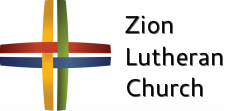 Announcements – October 6, 2019Thou shalt silence your cell phone during worship.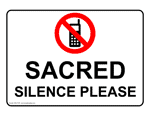 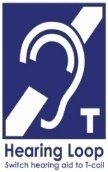 Our sanctuary has a HEARING LOOP.  Please switch hearing aids to T-coil mode.  We have 2 headsets and receivers for use by those without hearing aids. Ask an usher for assistance. Forgot your offering?  Don’t have your checkbook or cash? Today or any day you can visit our website at zionkearney.com and click on the “giving” tab.  Or, text “zionkearney” (one word) to 77977.  You’ll receive a text back with instructions to start giving.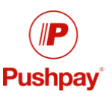 For Your Safety and Security - all exterior doors are locked 15 minutes after the church service begins.  If you are running late please go to the west door for access to the sanctuary.Pastor Gaunt Vacation – Just a note that Pastor Gaunt will be on vacation beginning Thursday, October 10th through Tuesday, October 15th.LWML Sunday –LWML Sunday – A special invitation is extended to all ladies of the congregation to join or visit the next meeting of the Mary Martha LWML which is Monday, October 14th at 7:00 pm in the Fellowship Hall.  Visit with a Mary Martha member in the Narthex following the service today to learn more about it.  Additionally, everyone is invited to pick up a mite box to use throughout the year to collect mites.  Mites, which are usually a collection of small change by LWML and church members, collectively contribute over $2 million to missions in Nebraska districts and nationwide every two years. The tradition is based on the story of the Widow’s Mite, Luke 21: 1-4.  See more information about the missions and work of LWML following the service.Men’s Bible Study – The Men’s Thursday Night Bible Class will meet Thursday, October 17th at 7:00 pm.  Each class will stand alone, so come when you can.  We will study and encourage each other to foster “The Qualities of a Christian Man.”  Zion Youth Group – October 20th the youth is planning to visit a pumpkin patch and carving following the Oktoberfest luncheon.  Invite your friends!Oktoberfest - The board of Stewardship is having Oktoberfest on October 20th at 11:30 a.m.  The board will provide the brats, sauerkraut and a side.  We are asking the congregation to bring desserts, hot dishes and salad.  Please bring according to your last name:A-G Dessert                H-M Hot Dish                   N-Z SaladThere will be a freewill offering to be given to the Zion Emergency Assistance FundSenior Citizens – The senior citizens will meet Monday, October 21st at noon for their monthly potluck dinner.  All are welcome to join.Higher Things – Zion youth if you are interested in attending Higher Things please speak with either Pastor.  There are 2 places that are being considered:  Colorado State University June 29-July 2 or NW Missouri State July 7-10.Board of Stewardship – The board of stewardship has a vacancy and would like you to consider joining the board.  Please contact Darcy Willers if you are interested or would like more information.Radio Broadcast and flowers - Please consider sponsoring a radio broadcast, several families can sponsor together, or providing altar flowers to beautify the sanctuary.  The sign up sheet is on the board across from the mailboxes.  There are several open dates.Offering Envelopes – If you no longer wish to receive offering envelopes for the year 2020 please contact the church office or Darcy Willers.Voter’s Meeting – The voter’s meeting will be held November 24th at 10:30 a.m.  This will include the election of officers.School NewsStay informed on the most current school news with Zion’s updated website:  www.zionkearney.org!  You can also download Zion Lutheran School’s brand new mobile app.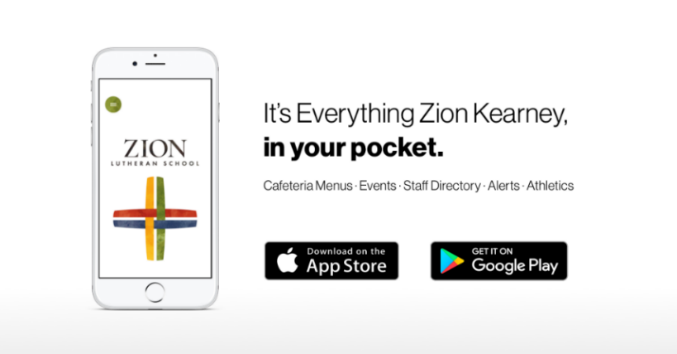 Do you like science?  Zion Lutheran School is adopting a new science text and program to replace the current text which is about 18 years old.  The purchase of the classroom kits is costly, nearly $2000 per class.  If you would like to help the school with a donation to offset this cost, please make out a check to Zion Lutheran and note SCIENCE on the memo line.  If you would like more information, please see Mr. Splittgerber.  Thank you!Save your Apple Market receipts dated September 1, 2019 – March 2, 2020 and turn them into the office for the school to earn FREE rewards.There will be no school October 9th through 11th (teacher conference in St. Louis).  The office will be closed all day on Friday, October 11th.Zion will be holding a Veterans’ Day program on Monday, November 11th at 2:00 pm.  Everyone is welcome to attend.Give Where You Live will be held December 5, 2019.  Zion will participate again this year.  Online giving day will be December 5th from midnight to midnight.  If you wish to donate other than online you may drop your donation off during regular office hours at the church/school office.